9.pielikums Jūrmalas pilsētas domes 2014.gada 18.decembra nolikumam Nr.30(protokols Nr.18, 25.punkts)„Jūrmalas pilsētas domes līdzfinansēto iedzīvotāju iniciatīvas projektu konkurss”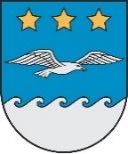 KOPĪPAŠNIEKU SASKAŅOJUMA LAPA20__.gada ____.______________Pamatojoties uz _____________________________________________ ierosinājumu 			(organizācijas nosaukums)_______________________________________________________________________ veikt(kur?- Projekta īstenošanas vietas adrese)______________________________________________________________________, mēs,(ko? – Projektā paredzētā darbība)mājas ___________________________________________________________ kopīpašnieki, (Projekta īstenošanas vietas adrese)saskaņojam projekta “________________________________________________________” (Projekta nosaukums)ieceri saskaņā ar izstrādāto Projekta pieteikuma veidlapu un tās pielikumiem.Saskaņošanu veica ___________________________________________________________________________(vārds, uzvārds, dzīvesvietas adrese, tālrunis)___________________________________________________________________________(datums, paraksts)DzīvokļaNr.Īpašnieka vārds, uzvārds“PAR”“PRET”Saskaņojuma datumsParaksts1.2.3.4.5.6.DzīvokļaNr.Īpašnieka vārds, uzvārds“PAR”“PRET”Saskaņojuma datumsParaksts1.2.3.4.5.6.